REGULAMIN REKRUTACJI UCZESTNIKÓW PROJEKTU„POWER – Własny biznes!”nr projektu: POWR.01.02.01-10-0006/20Beneficjent: Wyższa Szkoła Finansów i Informatyki im. prof. J. Chechlińskiego w Łodzi z siedzibą przy ul. Wróblewskiego 18, 93-578 ŁódźOś Priorytetowa I Rynek pracy otwarty dla wszystkichDziałanie 1.2 Wsparcie osób młodych na regionalnym rynku pracyProgram Operacyjny Wiedza Edukacja Rozwój na lata 2014-2020      	§ 1DefinicjeUżyte w niniejszym Regulaminie pojęcia oznaczają:Beneficjent (Projektodawca) – podmiot realizujący projekt na podstawie umowy o dofinansowanie w ramach Działania 1.2 PO WER. W ramach projektu „POWER – Własny Biznes!”, funkcję Beneficjenta pełni: Wyższa Szkoła Finansów i Informatyki im. J. Chechlińskiego z siedzibą w Łodzi.Beneficjent pomocy – podmiot utworzony przez uczestnika projektu i korzystający z przyznanej pomocy finansowej, prowadzący działalność gospodarczą, zgodnie z regułami konkurencji określonymi w przepisach tytułu VII rozdziału 1 Traktatu o Funkcjonowaniu Unii Europejskiej (TFUE), który otrzymał pomoc.Biuro projektu – oznacza miejsce, w którym realizowany jest projekt przez zespół projektowy. Biuro projektu znajduje się przy ul. Wróblewskiego 18, 93-578 Łódź (pokój 801). Dane kontaktowe: 501 016 524, mail: wlasnybiznes@wsfi.pl. Biuro czynne od poniedziałku do piątku w godz. 9-16.Dokumenty rekrutacyjne – dokumenty, o których mowa w §5 niniejszego Regulaminu.Działalność gospodarcza – jest to zarobkowa działalność wytwórcza, budowlana, handlowa, usługowa oraz poszukiwanie, rozpoznawanie i wydobywanie kopalin ze złóż, a także działalność zawodowa, wykonywana w sposób zorganizowany i ciągły, zgodnie z zapisami Ustawy z dnia 6 marca 2018 r. - Prawo przedsiębiorców. Dla potrzeb niniejszego Regulaminu przez prowadzenie działalności gospodarczej rozumie się także udział w spółkach cywilnych, jawnych oraz partnerskich. W ramach projektu możliwe jest uruchomienie wyłącznie nowej działalności w formie: jednoosobowej działalności gospodarczej, spółki cywilnej, jawnej lub partnerskiej, przy czym założenie spółki cywilnej, jawnej lub partnerskiej jest możliwe wyłącznie pomiędzy uczestnikami niniejszego projektu. Nie jest dopuszczalny udział Uczestnika/ Uczestników Projektu w podmiocie istniejącym przed rozpoczęciem projektu lub zawiązanie przez Uczestnika Projektu jednej z ww. spółek z osobą niebędącą Uczestnikiem Projektu, również w ciągu 12 miesięcy od dnia rozpoczęcia działalności gospodarczej przez Uczestnika Projektu. Wsparcie finansowe na rozpoczęcie działalności gospodarczej może zostać także przyznane uczestnikowi projektu prowadzącemu wcześniej tzw. nierejestrową działalność (zgodnie z art. 5 ust. 1 ustawy z dnia 6 marca 2018 r. Prawo przedsiębiorców).Dzień skutecznego doręczenia informacji kandydatowi/uczestnikowi projektu – za dzień skutecznego doręczenia informacji kandydatowi/uczestnikowi uznaje się:a) w przypadku odbioru osobistego lub przez pełnomocnika – datę odbioru osobistego potwierdzoną podpisem kandydata/UP lub pełnomocnika. Każda osoba biorąca udział w rekrutacji może ustanowić swojego pełnomocnika, zgodnie z zapisami Kodeksu Cywilnego, do wykonywania czynności wynikających z ubiegania się o udział w projekcie (nie dotyczy udziału w rozmowach kwalifikacyjnych);b) w przypadku przesyłki za pośrednictwem operatora w rozumieniu ustawy z dnia 23.11.2012 r. – Prawo pocztowe – datę wskazaną na zwrotnym potwierdzeniu odbioru (dostarczonemu zgodnie z postanowieniami art. 42-44 Kodeksu Postępowania Administracyjnego), a w razie braku podjęcia przesyłki – za dzień ten uznaje się czternasty dzień od dnia pierwszego awizowania przesyłki, a jeśli dzień ten przypada na dzień wolny od pracy, wówczas następny dzień roboczy;c) w drodze elektronicznej (w tym opatrzonej bezpiecznym podpisem elektronicznym) – jeśli uczestnik projektu udostępnił beneficjentowi adres e-mail – datę potwierdzenia odbioru wiadomości elektronicznej (e-mail)Dzień skutecznego doręczenia informacji Beneficjentowi przez kandydata/uczestnika projektu – za dzień skutecznego doręczenia informacji Beneficjentowi uznaje się:a) w przypadku doręczenia osobistego lub przez pełnomocnika – datę odbioru osobistego potwierdzoną podpisem pracownika Biura Projektu. Każda osoba biorąca udział w rekrutacji może ustanowić swojego pełnomocnika, zgodnie z zapisami Kodeksu Cywilnego, do wykonywania czynności wynikających z ubiegania się o udział w projekcie (nie dotyczy udziału w rozmowach kwalifikacyjnych);b) w przypadku przesyłki za pośrednictwem operatora pocztowego w rozumieniu ustawy z dnia 23.11.2012 r. – Prawo pocztowe – datę nadania (tj. datę stempla pocztowego);c) w przypadku przesyłki za pośrednictwem firm kurierskich – datę wpływu do Biura Projektu;d) 	w drodze elektronicznej:  w formie przesyłki opatrzonej bezpiecznym podpisem elektronicznym; weryfikowanym za pomocą ważnego kwalifikowanego certyfikatu a także formie skanów dokumentów (dokumenty takie muszą być w spakowanym pliku i zabezpieczone hasłem, które będzie przesłane w innym e-mailu. – datę wpływu na adres Biura Projektu (obowiązujący adres mailowy: wlasnybiznes@wsfi.pl).Jeżeli doręczenie miało miejsce w więcej niż w jednej z form przewidzianych powyżej, skuteczność ustalana jest w zależności, która z powyższych dat jest wcześniejsza.W przypadku Beneficjenta będącego podmiotem publicznym, dopuszcza się możliwość przyjmowania dokumentów rekrutacyjnych z wykorzystaniem platform ePUAP.Dzień przystąpienia do projektu – za dzień przystąpienia do projektu uważa się rozpoczęcie udziału w pierwszej formie wsparcia zaplanowanej w projekcie;Dzień roboczy – należy przez to rozumieć dzień tygodnia od poniedziałku do piątku, za wyjątkiem dni ustawowo wolnych od pracy, o których mowa w Ustawie z dnia 18 stycznia 1951 r. o dniach wolnych od pracy;Dzień rozpoczęcia działalności gospodarczej – dzień wskazany jako data rozpoczęcia działalności we wpisie do Centralnej Ewidencji i Informacji o Działalności Gospodarczej lub data zarejestrowania w Krajowym Rejestrze Sądowym;Grupa NEET – osoby młode w wieku 15-29 lat, które łącznie spełniają trzy warunki:a)  nie pracują (są bezrobotne bądź bierne zawodowo);b)  	nie kształcą się (nie uczestniczą w kształceniu formalnym w trybie stacjonarnym);c) nie szkolą się (nie uczestniczą w pozaszkolnych zajęciach mających na celu uzyskanie, uzupełnienie lub doskonalenie umiejętności i kwalifikacji zawodowych lub ogólnych, potrzebnych do wykonywania pracy)Instytucja Pośrednicząca (IP) – oznacza to Wojewódzki Urząd Pracy w Łodzi (ul. Wólczańska 49, 90-608 Łódź);Kandydat na uczestnika projektu – osoba fizyczna, która ubiega się o zakwalifikowanie do udziału w projekcie i złożyła Formularz rekrutacyjny wraz z wymaganymi dokumentami;Komisja Rekrutacyjna (KR) – Komisja powołana w celu oceny formalnej i merytorycznej złożonych Formularzy rekrutacyjnych przez Kandydatów na uczestników projektu i przeprowadzenia rozmów kwalifikacyjnych zgodnie z procedurą określoną w niniejszym Regulaminie. Komisja składa się 4 członków posiadających wiedzę i doświadczenie z zakresu oceny formularzy rekrutacyjnych, wniosków o przyznanie kredytów dla przedsiębiorców lub podobne, pożądane (lecz niekonieczne) jest również doświadczenie z zakresu prowadzenia działalności gospodarczej lub doświadczenie naukowe z obszaru nauk o zarządzaniu.Kwota minimalnego wynagrodzenia za pracę – kwota określona na podstawie art. 2 Ustawy z dnia 10 października 2002 r. o minimalnym wynagrodzeniu za pracę (Dz. U. 2002 Nr 200 poz. 1679);ustalona na dzień złożenia wniosku o dofinansowanie przez beneficjenta.Oczywisty błąd pisarski – omyłki widoczne, przekręcenie, opuszczenie wyrazu, błąd logiczny, błąd pisarski lub inna podobna usterka w tekście, również omyłka, która nie jest widoczna w treści samego wniosku, jest jednak omyłką wynikającą z porównania treści innych fragmentów wniosku i/lub pozostałych dokumentów, stanowiących załączniki do wniosku, a przez dokonanie poprawki tej omyłki, właściwy sens oświadczenia pozostaje bez zmian. Osoba bezrobotna – osoba pozostająca bez pracy, gotowa do podjęcia pracy i aktywnie poszukująca zatrudnienia. Niezależnie od spełnienia powyższych przesłanek, osoba zarejestrowana jako bezrobotna jest zaliczana do osób bezrobotnych. Osobą bezrobotną jest zarówno osoba bezrobotna w rozumieniu Badania Aktywności Ekonomicznej Ludności, jak i osoba zarejestrowana jako bezrobotna. Definicja nie uwzględnia studentów studiów stacjonarnych, nawet jeśli spełniają powyższe kryteria. Osoba kwalifikująca się do urlopu macierzyńskiego lub rodzicielskiego, która jest bezrobotna w rozumieniu niniejszej definicji (nie pobiera świadczeń z tytułu urlopu), jest również osobą bezrobotną[1].Osoba bierna zawodowo – osoba, która w danej chwili nie tworzy zasobów siły roboczej (tzn. nie pracuje i nie jest bezrobotna). Osoba będąca na urlopie wychowawczym (rozumianym jako nieobecność w pracy, spowodowana opieką nad dzieckiem w okresie, który nie mieści się w ramach urlopu macierzyńskiego lub urlopu rodzicielskiego), jest uznawana za bierną zawodowo, chyba że jest zarejestrowana już jako bezrobotna (wówczas status bezrobotnego ma pierwszeństwo)[2];Osoby z niepełnosprawnościami (OzN) – osoby z niepełnosprawnościami w rozumieniu Wytycznych w zakresie realizacji zasady równości szans i niedyskryminacji, w tym dostępności dla osób z niepełnosprawnościami oraz zasady równości szans kobiet i mężczyzn w ramach funduszy unijnych na lata 2014-2020;Osoba odchodząca z rolnictwa i jej rodzina – osoba podlegająca ubezpieczeniu emerytalno-rentowemu na podstawie ustawy z dnia 20 grudnia 1990 r. o ubezpieczeniu społecznym rolników (Dz. U. z 2020r. poz. 174 z późn. zm.) (KRUS), zamierzająca podjąć zatrudnienie lub inną działalność pozarolniczą, objętą obowiązkiem ubezpieczenia społecznego na podstawie ustawy z dnia 13 października 1998 r. o systemie ubezpieczeń społecznych (Dz. U. z 2020 r. poz. 266) (ZUS);Osoba uboga pracująca – to osoba zamieszkująca w gospodarstwie domowym, w którym dochody (z wyłączeniem transferów społecznych[3]), przypadające na jedną osobę nie przekraczają kryteriów dochodowych ustalonych w oparciu o próg interwencji socjalnej[4] w miesiącu poprzedzającym przystąpienie do projektu albo osoba, której zarobki w ujęciu miesięcznym nie przekraczają minimalnego wynagrodzenia za pracę (ustalanego na podstawie przepisów o minimalnym wynagrodzeniu) w miesiącu poprzedzającym przystąpienie do projektu;Pomoc de minimis – pomoc inna niż pomoc de minimis w rolnictwie lub rybołówstwie; pomoc spełniająca przesłanki określone we właściwych przepisach prawa Unii Europejskiej dotyczących pomocy de minimis innej niż pomoc de minimis w rolnictwie lub rybołówstwie;Projekt – należy przez to rozumieć projekt „POWER – Własny Biznes!” realizowany przez Wyższą Szkołę Finansów i Informatyki im. prof. J. Chechlińskiego i współfinansowany ze środków Unii Europejskiej w ramach Działania 1.2 Wsparcie osób młodych na regionalnym rynku pracy, Poddziałania 1.2.1 Wsparcie EFS, Programu Operacyjnego Wiedza Edukacja Rozwój 2014-2020;Reemigrant – obywatel polski, który przebywał za granicą Polski przez nieprzerwany okres co najmniej 6 miesięcy, który zamierza powrócić do Polski lub który przebywa na terenie Polski nie dłużej niż 6 miesięcy albo 12 miesięcy (w przypadku osób bez pracy) przed przystąpieniem do projektu i deklaruje chęć podjęcia zatrudnienia lub innej pracy zarobkowej (w tym działalności gospodarczej) na terytorium Polski.. Do tej grupy zaliczani są również repatrianci;Repatriant – osoba, o której mowa w ustawie z dnia 9 listopada 2000 r. o repatriacji;Strona internetowa – strona internetowa, na której umieszczane będą informacje dotyczące projektu,  dostępna pod adresem: wlasnybiznes.wsfi.plUczestnik projektu (UP) – osoba fizyczna, która została zakwalifikowana do udziału w projekcie. Uczestnik projektu, który jest jednocześnie beneficjentem pomocy de minimis nazywany jest „uczestnikiem projektu (beneficjentem pomocy)”;Wsparcie finansowe na założenie własnej działalności gospodarczej  – bezzwrotna pomoc finansowa udzielana uczestnikowi projektu w formule stawki jednostkowej na samozatrudnienie. Wsparcie będzie zgodne ze Standardem realizacji usługi w zakresie wsparcia bezzwrotnego na założenie własnej działalności gospodarczej w ramach Programu Operacyjnego Wiedza Edukacja Rozwój na lata 2014-2020;Wsparcie pomostowe – fakultatywne wsparcie finansowe wypłacane w okresie do 6 miesięcy od dnia rozpoczęcia działalności gospodarczej. Maksymalna wysokość tego wsparcia nie może przekroczyć miesięcznie równowartości minimalnego wynagrodzenia obowiązującego na dzień przyznania wsparcia finansowego na założenie własnej działalności gospodarczej) - wyłącznie dla osób, które rozpoczęły działalność w ramach niniejszego projektu oraz otrzymały w ramach projektu wsparcie finansowe w postaci stawki jednostkowej na samozatrudnienie;Zabezpieczenie zwrotu otrzymanego wsparcia – zabezpieczenie na wypadek niedotrzymania warunków umowy dotyczącej przyznania wsparcia finansowego na założenie własnej działalności gospodarczej oraz finansowego wsparcia pomostowego, wnoszone przez Uczestnika/Uczestniczkę Projektu w formie i terminie określonym w umowie;§ 2Postanowienia ogólne Niniejszy regulamin określa zasady rekrutacji uczestników w ramach projektu „POWER – Własny Biznes!”, numer POWR.01.02.01-10-0006/20, współfinansowanego ze środków Unii Europejskiej w ramach Europejskiego Funduszu Społecznego - w ramach  Programu Operacyjnego Wiedza Edukacja Rozwój na lata 2014-2020, Oś Priorytetowa I Rynek pracy otwarty dla wszystkich, Działanie 1.2 Wsparcie osób młodych na regionalnym rynku pracy, Poddziałanie 1.2.1 Wsparcie udzielane z Europejskiego Funduszu Społecznego.Projekt realizowany jest w okresie: od 01.01.2021 do 31.10.2022.Projekt jest realizowany zgodnie z regulaminem konkursu dla Poddziałania 1.2.1 Wsparcie udzielane z Europejskiego Funduszu Społecznego (Konkurs nr POWR.01.02.01-IP.17-10-001/20), Standardem realizacji usługi w zakresie wsparcia bezzwrotnego na założenie własnej działalności gospodarczej w ramach Programu Operacyjnego Wiedza Edukacja Rozwój na lata 2014-2020 oraz aktualnie obowiązującymi przepisami prawa krajowego i unijnego i wytycznymi horyzontalnymi ministra właściwego ds. rozwoju regionalnego.Projekt jest realizowany zgodnie z politykami horyzontalnymi: zasadą równości szans płci oraz równości szans i niedyskryminacji.Nadzór nad realizacją Projektu sprawuje Kierownik Projektu – Jacek Stasiak, do którego kompetencji należy rozstrzyganie wszystkich spraw spornych nieuregulowanych w niniejszym Regulaminie.Celem głównym projektu jest wzrost liczby przedsiębiorstw poprzez zwiększenie samozatrudnienia wśród 41 osób biernych zawodowo i bezrobotnych niezarejestrowanych w urzędzie pracy z woj. łódzkiego, które utraciły zatrudnienie po 1 marca 2020r.Z uwagi na zapisy wniosku o dofinansowanie w ramach projektu wsparciem objętych zostanie 41 osób (w tym 23 kobiet i 18 mężczyzn) spełniających kryteria uczestnictwa w projekcie w ramach Poddziałania 1.2.1 Programu Operacyjnego Wiedza Edukacja Rozwój na lata 2014-2020, o których mowa w §4 niniejszego Regulaminu. Beneficjent w ramach prowadzonej rekrutacji uczestników do projektu powinien dążyć do uzyskania zakładanego podziału na kobiety i mężczyzn. Niemniej jednak zastrzega się, że jeżeli w wyniku prowadzonego naboru oraz pomimo starań podjętych przez Beneficjenta w przedmiotowym zakresie, niemożliwym będzie zebranie grupy docelowej o odpowiedniej strukturze płci, dopuszcza się możliwość odstępstwa od podziału uczestników ze względu na płeć wskazanego w niniejszym Regulaminie rekrutacji.§ 3Ogólne założenia dotyczące poszczególnych form wsparcia dla Uczestników ProjektuWsparcie oferowane w ramach projektu obejmuje:Wsparcie szkoleniowe realizowane przed rozpoczęciem działalności gospodarczej (dla I tury 06-07.2021 dla II tury 07-08.2021): szkolenie związane z prowadzeniem działalności gospodarczej „ABC Przedsiębiorczości” – 56h/grupa, program:	działalność gospodarcza w kontekście przepisów prawa (7h),	księgowość oraz przepisy podatkowe i ZUS (7h),reklama i inne działania promocyjne (7h),inne źródła finansowania działalności gospodarczej (7h),sporządzanie biznesplanu i jego realizacja (7h),negocjacje biznesowe (7h),pozyskiwanie i obsługa klienta (7h),radzenie sobie ze stresem i konfliktem (7h);indywidualne szkolenie w zakresie przygotowania biznesplanu – 6h/osobaWsparcie finansowe na założenie własnej działalności gospodarczej w kwocie 23 050 zł dla 41 Uczestników (w okresie wrzesień-październik 2021),Fakultatywne wsparcie pomostowe: finansowane przez pierwsze 6 miesięcy funkcjonowania działalności gospodarczej w kwocie 2600 zł/mies. dla 41 Uczestników (w okresie wrzesień 2021 – kwiecień 2022).Beneficjent zapewnia Uczestnikom Projektu materiały szkoleniowe dla każdego z Uczestników Projektu (notes, teczka, długopis, pendrive), stypendium szkoleniowe dla 41 Uczestników w kwocie 9,60 zł/h, catering podczas szkolenia „ABC Przedsiębiorczości”, zwrot kosztów dojazdu dla 60% Uczestników wsparcia szkoleniowego, zwrot kosztów opieki nad dzieckiem/osobą zależną dla 10% uczestników wsparcia doradczo-szkoleniowego.Warunkiem otrzymania wsparcia finansowego na założenie własnej działalności gospodarczej oraz finansowego wsparcia pomostowego jest wniesienie przez Uczestnika Projektu zabezpieczenia zwrotu otrzymanego wsparcia w przypadku niedotrzymania warunków umowy dotyczącej jego przyznania. Formami zabezpieczenia zwrotu przez Uczestnika otrzymanych środków mogą być:poręczenie,weksel własny,weksel z poręczeniem wekslowym (aval),gwarancja bankowa,zastaw na prawach lub rzeczach,blokada rachunku bankowego,akt notarialny o poddaniu się egzekucji przez dłużnika. [1] Szczegółowe informacje nt. warunków ustanowienia zabezpieczenia zostaną określone w Regulaminie przyznawania środków finansowych na założenie własnej działalności gospodarczej.Każdy Uczestnik Projektu jest zobowiązany do uczestnictwa we wsparciu szkoleniowym (adekwatnym do indywidualnych potrzeb zdiagnozowanych podczas rozmowy z doradcą zawodowym związanych z prowadzeniem działalności gospodarczej ). Udział we wsparciu szkoleniowym (określonym w ust.1 pkt a) i jego ukończenie jest warunkiem starania się o wsparcie finansowe na założenie własnej działalności gospodarczej oraz wsparcie pomostowe. Uczestnik Projektu zobowiązany jest do uczestnictwa w co najmniej 80% godzin przewidzianych na realizację szkoleń zgodnie z ustalonym harmonogramem. Potwierdzeniem udziału w przedmiotowym wsparciu są listy obecności. Realizacja wsparcia szkoleniowego w ramach projektu odbywa się na podstawie Umowy o udzielenie wsparcia szkoleniowego, zawartej między Uczestnikiem Projektu a Projektodawcą zgodnie ze wzorem stanowiącym załącznik nr 8 do Standardu oraz wskazanego na etapie rekrutacji zakresu tematycznego szkoleń związanych z zakładaniem i/lub prowadzeniem działalności gospodarczej.Szczegółowe informacje dotyczące procesu udzielania wsparcia szkoleniowego, wsparcia finansowego na założenie własnej działalności gospodarczej oraz wsparcia pomostowego będą zawarte w Regulaminie przyznawania środków finansowych na założenie własnej działalności gospodarczej, który zostanie zamieszczony na stronie internetowej projektu, na co najmniej 7 dni roboczych przed dniem rozpoczęcia rekrutacji do projektu.§ 4Podstawowe kryteria uczestnictwa w projekcieUczestnikami projektu będzie 41 osób zamieszkałych lub uczących się (w rozumieniu Kodeksu Cywilnego) w woj. łódzkim, które spełniają łącznie następujące kryteria:  Bierni zawodowo lub bezrobotni niezarejestrowani w urzędzie;Osoby w wieku 18-29 lat;Osoby, które utraciły zatrudnienie po 1 marca 2020r. Na etapie wyłonienia uczestników projektu przyznawane będą również dodatkowe punkty dla osób:z niepełnosprawnością (3pkt.),sprawujący opiekę nad dzieckiem lub osobą zależną (2pkt.),posiadające status NEET (3pkt.).Kwalifikowalność osób zgłaszających chęć udziału w projekcie weryfikowana jest przez Beneficjenta na etapie rekrutacji do projektu na podstawie informacji zawartych w wypełnionym przez Kandydata/tkę Formularzu rekrutacyjnym i złożonych przez niego oświadczeń/zaświadczeń i pozostałych wymaganych dokumentów, opisanych w §5 niniejszego Regulaminu. Kryterium kwalifikowalności weryfikowane jest również w dniu przystąpienia uczestnika do projektu tj. w dniu rozpoczęcia pierwszej formy wsparcia.Z uwagi na specyfikę projektu osoba będąca uczestnikiem niniejszego projektu nie może równolegle korzystać z innego wsparcia ze środków publicznych, w tym zwłaszcza środków Funduszu Pracy, PFRON, oraz środków oferowanych w ramach PO WER, RPO oraz środków oferowanych w ramach Programu Rozwoju Obszarów Wiejskich 2014-2020, na pokrycie tych samych wydatków związanych z podjęciem oraz prowadzeniem działalności gospodarczej. W przypadku stwierdzenia, iż uczestnik/czka projektu otrzymał dofinansowanie na pokrycie tych samych wydatków związanych z podjęciem i rozpoczęciem działalności gospodarczej z innych źródeł brak jest możliwości udzielenia jemu/jej wsparcia w ramach przedmiotowego projektu.W zaistniałej sytuacji następuje skreślenie z listy uczestników projektu. Beneficjent ma wówczas prawo do roszczeń regresowych w stosunku do takiego uczestnika/czki w odniesieniu do kosztów, które poniósł na jego/jej udział w projekcie.Dana osoba nie otrzymuje jednocześnie wsparcia w więcej niż jednym projekcie z zakresu wsparcia przedsiębiorczości dofinansowanym ze środków EFS.Zgodnie z Regulaminem konkursu w projekcie nie mogą uczestniczyć:osoby, które nie kwalifikują się do grupy wskazanej jako możliwa do objęcia wsparciem tzn. nie spełniają kryteriów, o których mowa w pkt 1 niniejszego paragrafu;posiadały wpis do CEIDG, były zarejestrowane jako przedsiębiorcy w KRS lub prowadziły działalność gospodarczą na podstawie odrębnych przepisów w okresie 12 miesięcy poprzedzających dzień przystąpienia do projektu;osoby, które zawiesiły lub miały zawieszoną działalność gospodarczą na podstawie przepisów o Centralnej Ewidencji i Informacji o Działalności Gospodarczej lub o Krajowym Rejestrze Sądowym w okresie 12 miesięcy poprzedzających dzień przystąpienia do projektu;osoby, które zamierzają założyć rolniczą działalność gospodarczą i równocześnie podlegać  ubezpieczeniu społecznemu rolników zgodnie z ustawą z dnia 20 grudnia 1990r. o ubezpieczeniu społecznym rolników;osoby, które zamierzają założyć działalność komorniczą zgodnie z ustawą z dnia 22 marca 2018r. o komornikach sądowych (Dz. U. z 2020 r. poz. 121);osoby, które nie zapoznały się z Regulaminem rekrutacji uczestników projektu i nie zaakceptowały jego warunków;osoby zatrudnione w rozumieniu Kodeksu Pracy w ciągu ostatnich 3 lat, u Beneficjenta, partnera lub wykonawcy (o ile jest on już znany) w ramach projektu, a także osoby, które łączy lub łączył z Beneficjentem/partnerem/wykonawcą lub pracownikiem Beneficjenta, partnera lub wykonawcy uczestniczącymi w procesie rekrutacji i oceny biznesplanów:związek małżeński lub faktyczne pożycie, stosunek pokrewieństwa i powinowactwa (w linii prostej lub bocznej do II stopnia) lub związek z tytułu przysposobienia, opieki lub kurateli;Wyłączenie dotyczy również wszystkich osób upoważnionych do składania wiążących oświadczeń woli w imieniu Beneficjenta, partnera lub wykonawcy.osoby karane za przestępstwa przeciwko obrotowi gospodarczemu w rozumieniu Ustawy z dnia 6 czerwca 1997 r. Kodeks Karny oraz nie korzystające z pełni praw publicznych i nieposiadające pełnej zdolności do czynności prawnych;osoby, które posiadają na dzień przystąpienia do projektu zaległości w regulowaniu zobowiązań cywilnoprawnych;osoby karane, posiadające zakaz dostępu do środków, o których mowa w art. 5 ust. 3 pkt 1 i 4 Ustawy z dnia 27 sierpnia 2009r. o finansach publicznych;osoby, które otrzymały pomoc publiczną dotyczącą tych samych kosztów kwalifikowalnych, o które będą się ubiegać w ramach Projektu;osoby, które nie wyraziły zgody na przetwarzanie swoich danych osobowych w celu realizacji monitoringu i ewaluacji projektu;osoby, które odbywają karę pozbawienia wolności, z wyjątkiem osób objętych dozorem elektronicznym;osoby, które są zarejestrowane jako bezrobotne w urzędzie pracy właściwym dla ich miejsca zamieszkania;osoby, które w okresie 12 kolejnych miesięcy przed przystąpieniem do projektu były wspólnikami spółek osobowych prawa handlowego (spółki jawnej, spółki partnerskiej, spółki komandytowej, spółki komandytowo-akcyjnej), spółek cywilnych;osoby, które były w okresie 12 kolejnych miesięcy przed przystąpieniem do projektu członkami spółdzielni utworzonych na podstawie prawa spółdzielczego. Dopuszczalne jest uczestnictwo w projekcie wyłącznie osób będących członkami spółdzielni oszczędnościowo-pożyczkowych, spółdzielni budownictwa mieszkaniowego i banków spółdzielczych, jeżeli nie osiągają przychodu z tytułu tego członkostwa.W projekcie nie mogą również uczestniczyć osoby, które chcą otrzymać środki na działalność gospodarczą, która w okresie 12 kolejnych miesięcy przed przystąpieniem danej osoby do projektu prowadzona była przez członka rodziny, z wykorzystaniem zasobów materialnych (pomieszczenia, sprzęt itp.) stanowiących zaplecze dla tej działalności.Osoby uczestniczące w procesie rekrutacji i oceny Biznesplanów zobowiązane są do podpisania deklaracji bezstronności i poufności. Wymóg ten dotyczy również pracowników zespołu zarządzającego projektem, o ile zakres obowiązków im powierzonych choćby częściowo pokrywa się z zadaniami realizowanymi przez osoby zajmujące się rekrutacją lub oceną biznesplanów.Zgodnie z zapisami Rozporządzenia Ministra Infrastruktury i Rozwoju z 2 lipca 2015r. w sprawie udzielania pomocy de minimis oraz pomocy publicznej w ramach programów operacyjnych finansowanych z Europejskiego Funduszu Społecznego na lata 2014-2020 nie jest dopuszczalne udzielenie wsparcia osobom[5]:planującym rozpoczęcie działalności gospodarczej w sektorze rybołówstwa i akwakultury w rozumieniu rozporządzenia Rady (WE) nr 104/2000 z dnia 17 grudnia 1999 r. w sprawie wspólnej organizacji rynków produktów rybołówstwa i akwakultury;planującym rozpoczęcie działalności gospodarczej w zakresie produkcji podstawowej produktów rolnych wymienionych w załączniku I do Traktatu ustanawiającego Wspólnotę Europejską;planującym rozpoczęcie działalności gospodarczej w zakresie przetwarzania i wprowadzania do obrotu produktów rolnych wymienionych w załączniku I do Traktatu ustanawiającego Wspólnotę Europejską, jeżeli:wartość pomocy ustalana jest na podstawie ceny lub ilości takich produktów zakupionych od producentów surowców lub wprowadzonych na rynek przez podmioty gospodarcze objęte pomocą,udzielenie pomocy zależy od przekazania jej w części lub w całości producentom surowców;planującym rozpoczęcie działalności gospodarczej związanej z wywozem do państw trzecich lub państw członkowskich tzn. wsparcia bezpośrednio związanego z ilością wywożonych produktów, tworzeniem i prowadzeniem sieci dystrybucyjnej lub innymi wydatkami bieżącymi związanymi z prowadzeniem działalności eksportowej;planującym rozpoczęcie działalności gospodarczej uwarunkowanej pierwszeństwem użycia towarów produkcji krajowej przed towarami importowanymi;planującym rozpoczęcie działalności gospodarczej w zakresie drogowego transportu towarów na nabycie pojazdów przeznaczonych do takiego transportu;na których ciąży obowiązek zwrotu pomocy, wynikający z decyzji Komisji Europejskiej, uznającej pomoc za niezgodną z prawem oraz ze wspólnym rynkiem.Szczegółowy opis sektorów wykluczonych z możliwości ubiegania się o otrzymanie wsparcia zgodnie z Rozporządzeniem Komisji (UE) Nr 1407/2013 z dnia 18 grudnia 2013r. znajduje się załączniku nr 5 do niniejszego Regulaminu.§ 5Dokumenty rekrutacyjneDokumenty rekrutacyjne będą dostępne:w Biurze Projektu: przy ul. Wróblewskiego 18, 93-578 Łódź (pokój 801);na stronie internetowej projektu: wlasnybiznes.wsfi.pl	Na etapie składania Formularza rekrutacyjnego wystarczające jest złożenie stosownych oświadczeń potwierdzających spełnienie kryteriów grupy docelowej projektu (stanowiących część Formularza rekrutacyjnego). Natomiast odpowiednie dokumenty potwierdzające spełnianie warunków udziału w projekcie w postaci np. zaświadczeń, orzeczeń, itp. Kandydat/tka jest zobowiązany/a przedłożyć przed rozpoczęciem udziału w pierwszej formie wsparcia. Niepotwierdzenie kwalifikowalności kandydata/tki uniemożliwia uczestnictwo w projekcie.Kandydat/tka zainteresowany/a udziałem w projekcie ma obowiązek dostarczyć Beneficjentowi w wyznaczonym terminie prawidłowo wypełniony jeden komplet dokumentacji rekrutacyjnej (w wersji papierowej lub elektronicznej).Przez dokumenty rekrutacyjne należy rozumieć Formularz rekrutacyjny, którego wzór stanowi załącznik nr 1 do niniejszego Regulaminu, w którym kandydaci/tki opiszą m.in. pomysł na firmę i jej profil, swoją wiedzę i doświadczenie (formalne i nieformalne) w zakresie planowanej do rozpoczęcia działalności gospodarczej oraz złożą obligatoryjne oświadczenia potwierdzające spełnienie kryteriów grupy docelowej projektu. Dokumentami potwierdzającymi spełnianie warunków udziału w projekcie na dzień rozpoczęcia udziału w nim są m.in.:Oświadczenie uczestnika projektu (załącznik nr 1a do regulaminu).Dokumentem potwierdzającym status uczestniczki/ka na rynku pracy jest zaświadczenie z ZUS o nie podleganiu obowiązkowym ubezpieczeniom społecznym z tytułów, o których mowa w art. 6 ust. 1 pkt 1-6, 8, 10-20 i 22 ustawy z dnia 13 października 1998 r. o systemie ubezpieczeń społecznych – (załącznik nr 1b do regulaminu)- wzór wniosku do ZUS i zaświadczenia z ZUS znajduje się na stronie projektu. W przypadku osób z niepełnosprawnościami uwierzytelniona przez kandydata/tkę kserokopia dokumentu potwierdzającego status osoby z niepełnosprawnościami:w przypadku osób niepełnosprawnych w rozumieniu Ustawy z dnia 27 sierpnia 1997r. o rehabilitacji zawodowej i społecznej oraz zatrudnianiu osób niepełnosprawnych będzie to:orzeczenie o zakwalifikowaniu przez organy orzekające do jednego z trzech stopni niepełnosprawności określonych w art. 3 wspomnianej ustawy luborzeczenie o całkowitej lub częściowej niezdolności do pracy na podstawie odrębnych przepisów, luborzeczenie o niepełnosprawności, wydane przed ukończeniem 16 roku życia,lubw przypadku osób z zaburzeniami psychicznymi w rozumieniu Ustawy z dnia 19 sierpnia 1994 r. o ochronie zdrowia psychicznego:orzeczenie o niepełnosprawności, lubinny dokument wydany przez lekarza poświadczający stan zdrowia, taki jak orzeczenie o stanie zdrowia lub opinia o stanie zdrowia.W przypadku osób ubogich pracujących:Zaświadczenie o zatrudnieniu lub oświadczenie w przypadku braku możliwości otrzymania zaświadczenia do pracodawcy;Oświadczenie o poziomie dochodu lub wynagrodzenia.[3] W przypadku osób zatrudnionych na umowach krótkoterminowych lub pracujący w ramach umów cywilno-prawnych:Umowa krótkoterminowa[6] lub umowa cywilnoprawna;[4] W przypadku reemigrantów przebywających w Polsce:Dokument potwierdzający tożsamość i polskie obywatelstwo (np. dowód osobisty lub paszport) orazDokumenty potwierdzające fakt przebywania za granicą Polski przez nieprzerwany okres co najmniej 6 miesięcy oraz przebywania na terenie Polski nie dłużej niż 6 miesięcy albo 12 miesięcy (w przypadku osób bez pracy) (np. dokumenty potwierdzające wymeldowanie/zameldowanie, umowy najmu mieszkań, rachunki opłat za media, umowy o pracę, zgłoszenia do systemów zabezpieczenia społecznego itp.).W przypadku reemigrantów nieprzebywających w Polsce:Dokument potwierdzający tożsamość i polskie obywatelstwo (dowód osobisty lub paszport) orazDokumenty potwierdzające fakt przebywania za granicą Polski przez nieprzerwany okres co najmniej 6 miesięcy (m.in. dokumenty potwierdzające wymeldowanie/zameldowanie, umowy najmu mieszkań, rachunki opłat za media, umowy o pracę, zgłoszenia do systemów zabezpieczenia społecznego itp.).W przypadku repatriantów  przebywających w Polsce:Dokument podróży (paszport) wraz z wizą krajową w celu repatriacji i stemplem potwierdzającym datę wjazdu do Polski.W przypadku repatriantów nieprzebywających w Polsce:Dokument podróży (paszport) orazWiza krajowa w celu repatriacji.W przypadku osób odchodzących z rolnictwa i ich rodzin:Oświadczenie o zamiarze podjęcia zatrudnienia lub innej działalności pozarolniczej, objętej obowiązkiem ubezpieczenia społecznego na podstawie ustawy z dnia 13 października 1998 r. o systemie ubezpieczeń społecznych (ZUS);Zaświadczenie o podleganiu ubezpieczeniu emerytalno-rentowemu na podstawie ustawy z dnia 20 grudnia 1990 r. o ubezpieczeniu społecznym rolników (KRUS),w tym miejscu można wskazać również dodatkowe dokumenty jakie będą wymagane od kandydatów w zależności od grupy docelowej projektu, zapisów Wniosku o dofinansowanie projektu oraz Regulaminu konkursu. W przypadku wątpliwości co do przedłożonych w ramach Formularza rekrutacyjnego oświadczeń, Beneficjent ma prawo na każdym etapie rekrutacji zażądać przedłożenia dokumentów potwierdzających ich zgodność ze stanem faktycznym (np. zaświadczeń, aktów, decyzji itp.).§ 6Etapy rekrutacji do projektuRekrutacja w ramach Projektu będzie prowadzona w 6 etapach:• ETAP 1: nabór dokumentów rekrutacyjnych dla I tury rekrutacji (min. 25 osób),• ETAP 2: ocena formalna i merytoryczna dokumentów rekrutacyjnych dla I tury rekrutacji,• ETAP 3: rozmowa z Doradcą Zawodowym dla I tury rekrutacji.• ETAP 4: nabór dokumentów rekrutacyjnych dla II tury rekrutacji (min. 25 osób),• ETAP 5: ocena formalna i merytoryczna dokumentów rekrutacyjnych dla II tury rekrutacji,• ETAP 6: rozmowa z Doradcą Zawodowym dla II tury rekrutacji.§ 7Nabór dokumentów rekrutacyjnychDokładne terminy rozpoczęcia i zakończenia naboru dokumentów rekrutacyjnych do projektu zostaną ogłoszone na stronie internetowej projektu oraz w Biurze Projektu, na co najmniej 7 dni roboczych przed rozpoczęciem naboru dokumentów osób ubiegających się o udział w projekcie.Nabór uczestników do projektu będzie trwał minimum 30 dni[5]  roboczych.W uzasadnionych przypadkach, zwłaszcza w przypadku wpłynięcia niewystarczającej liczby zgłoszeń lub braku możliwości wyłonienia pełnej liczby Uczestników Projektu, Beneficjent zastrzega sobie prawo do wydłużenia lub ogłoszenia dodatkowego naboru dokumentów.W przypadku wpłynięcia liczby wniosków dwukrotnie przekraczającej planowaną liczbę uczestników projektu Beneficjent zastrzega sobie prawo do skrócenia terminu naboru. Beneficjent poinformuje o terminie zakończenia przyjmowani formularzy rekrutacyjnych na stronie internetowej co najmniej 1 dzień przed zakończeniem naboru formularzy.Osoby zainteresowane uczestnictwem w projekcie składają dokumenty rekrutacyjne w formie papierowej lub elektronicznej zgodnie z definicją skutecznego doręczenia informacji Beneficjentowi przez kandydata/tkę wskazaną w § 1 niniejszego Regulaminu. Osobiście dokumenty można składać w: Biurze Projektu: przy ul. Wróblewskiego 18, 93-578 Łódź (pokój 801) w godz. 9-16.Dokumenty rekrutacyjne można przesyłać w drodze elektronicznej w formie przesyłki opatrzonej bezpiecznym podpisem elektronicznym, weryfikowanym za pomocą ważnego kwalifikowanego certyfikatu. W przypadku Beneficjenta będącego podmiotem publicznym, dopuszcza się możliwość przyjmowania dokumentów rekrutacyjnych z wykorzystaniem platform ePUAP. W uzasadnionych przypadkach dokumenty rekrutacyjne można przesyłać również w formie skanów dokumentów e-mailem (dokumenty takie muszą być w spakowanym pliku i zabezpieczone hasłem, które będzie przesłane w innym e-mailu).Dopuszcza się przyjęcie dokumentów od kandydata/tki, który/a pojawił/a się w Biurze Projektu w godzinach jego urzędowania, jednak z przyczyn od niego niezależnych efektywne złożenie dokumentów nastąpiło już po czasie urzędowania Biura Projektu. W przypadku składania dokumentów rekrutacyjnych w wersji papierowej, powinny być one dostarczone  w zamkniętej kopercie opisanej wg poniższego wzoru: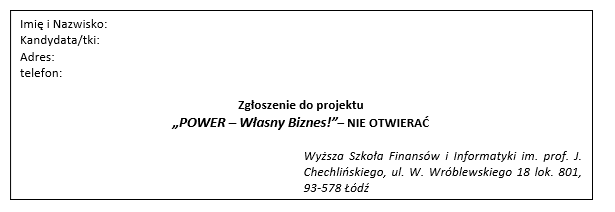 Formularz rekrutacyjny powinien być wypełniony elektronicznie (na komputerze) lub odręcznie (wypełniony czytelnie, DRUKOWANYMI literami), w języku polskim we wszystkich wymaganych polach. Jeżeli dana rubryka nie dotyczy osoby zainteresowanej należy umieścić zapis „nie dotyczy”.Wszystkie dokumenty powinny być nierozerwalnie ze sobą spięte oraz podpisane w wymaganych miejscach (dokumenty przesłane drogą elektroniczną wraz z wymaganymi załącznikami należy podpisać tylko we wskazanych miejscach za pomocą podpisu elektronicznego, bez parafowania każdej strony). Kserokopie dokumentów powinny zostać potwierdzone klauzulą „za zgodność z oryginałem” i muszą być opatrzone czytelnym podpisem kandydata/tki.Dopuszczalne jest przedłożenie w ramach trwania naboru do projektu tylko jednego Formularza rekrutacyjnego przez kandydata/tkę. W przypadku, gdy kandydat/tka złoży więcej niż jeden Formularz rekrutacyjny, ocenie podlegał będzie tylko ten, który wpłynął jako pierwszy. Możliwe jest wycofanie złożonego Formularza rekrutacyjnego i złożenie nowego w terminie trwania naboru. Każdy kandydat/tka, który przedłoży dokumenty rekrutacyjne, otrzyma Indywidualny Numer Identyfikacyjny. Wszelkie informacje na temat procesu rekrutacji publikowane na stronie internetowej projektu będą identyfikowane z kandydatem/-ką wyłącznie z wykorzystaniem wspomnianego numeru.Dokumenty rekrutacyjne, które wpłyną przed i po wyznaczonym terminie naboru nie będą rozpatrywane.Przyjęte dokumenty rekrutacyjne są kierowane do oceny formalnej i merytorycznej, prowadzonej przez Komisję Rekrutacyjną.Osoby dokonujące oceny dokumentów rekrutacyjnych zobowiązane są do wykonywania swoich zadań z zachowaniem zasad bezstronności, rzetelności oraz poufności.Dokumenty złożone przez kandydata/tkę do projektu w trakcie procedury rekrutacyjnej pozostają własnością Beneficjenta i nie podlegają zwrotowi. Dokumenty stanowią dokumentację Projektu i przechowywane będą przez Beneficjenta zgodnie z zapisami umowy o dofinansowanie projektu. Dostęp do w/w dokumentów będzie ograniczony tylko do uprawnionego personelu zarządzającego Projektem, członków Komisji Rekrutacyjnej oraz organów uprawnionych do dokonywania kontroli.§ 8Ocena formalna i merytoryczna dokumentów rekrutacyjnychOceny formalnej złożonych dokumentów rekrutacyjnych dokonuje jeden wybranych członków Komisji Rekrutacyjnej przy pomocy karty oceny formalnej formularza rekrutacyjnego (załącznik nr 3 do niniejszego Regulaminu).Ocena formalna obejmuje sprawdzenie złożonych dokumentów rekrutacyjnych, tj.:czy dokumenty zostały złożone w określonym terminie;czy dokumenty są zgodne z wymaganymi wzorami;czy dokumenty są kompletne;czy dokumenty nie zawierają pustych pól;czy dokumenty zostały podpisane zgodnie z postanowieniami niniejszego Regulaminu;czy kandydat/tka spełnia kryteria uczestnictwa w projekcie, o których mowa w § 4 niniejszego Regulaminu.W przypadku stwierdzenia, iż planowana działalność gospodarcza nie jest zgodna z zasadami przyznawania pomocy de minimis (jest wykluczona z możliwości udzielenia takiej pomocy), formularz rekrutacyjny zostaje odrzucony.Za błąd formalny, kwalifikujący się do korekty, uznaje się m.in.:nie wypełnienie wszystkich wymaganych pól, z zastrzeżeniem zapisów pkt 6,brak podpisów w wyznaczonych miejscach przez uprawnioną osobę,brak odpowiedzi na którekolwiek z oświadczeń zawartych w Formularzu rekrutacyjnym,niezgodność Formularza z wymaganym wzorem np. usunięcie/zmiana logotypów bądź zapisów ze wzoru Formularza rekrutacyjnego;oczywistą omyłkę pisarską.Korekcie formalnej nie podlegają złożone oświadczenia, wyjątek stanowi korekta, która nie ma wpływu na treść merytoryczną oświadczenia (np. brak podpisu) oraz oczywiste błędy pisarskie.W przypadku stwierdzenia uchybień formalnych Beneficjent wezwie zgodnie z definicją skutecznego doręczenia informacji kandydata/tkę do jednorazowego uzupełnienia braków. Korekty błędów formalnych należy dokonać w ciągu 5 dni roboczych od daty otrzymania wezwania. W celu przyspieszenia procedury korekty błędów formalnych, Beneficjent rekomenduje wizytę osobistą kandydata/tki w Biurze Projektu.Kandydat/tka zobowiązany jest do naniesienia poprawek/uzupełnienia złożonych dokumentów, a nie ponownego złożenia kompletu wymaganych dokumentów. kandydat/tka na etapie korekty błędów formalnych nie może dokonywać uzupełnień Formularza rekrutacyjnego w części dotyczącej opisu planowanej działalności gospodarczej.Po dokonaniu poprawek/uzupełnień Formularz rekrutacyjny jest przekazywany do ponownej oceny formalnej, która odbywa się w terminie 7 dni[6]  roboczych od dnia dokonania wspomnianych czynności przez kandydata/tkę.W przypadku niedokonania bądź błędnego dokonania poprawek/uzupełnień w terminie wskazanym w pkt 6 zgłoszenie zostaje odrzucone z przyczyn formalnych, co wyklucza kandydata/tkę z dalszego procesu rekrutacji.Osoba, której zgłoszenie zostanie odrzucone po kolejnej ocenie z przyczyn formalnych, nie będzie miała możliwości ponownego uzupełnienia braków formalnych w Formularzu rekrutacyjnym. Ponowna ocena formalna jest ostateczna i nie przysługuje od niej odwołanie.Formularz rekrutacyjny, który przejdzie pozytywnie ocenę formalną będzie podlegał ocenie merytorycznej.Formularz rekrutacyjny podlega ocenie merytorycznej przez jednego  członka Komisji Rekrutacyjnej – zgodnie z zakresem przewidzianym w Karcie oceny formularza rekrutacyjnego (załącznik nr 2 do niniejszego Regulaminu).Ocena merytoryczna Formularza rekrutacyjnego prowadzona będzie w oparciu o część B Formularza Rekrutacyjnego „Informacje o planowanej działalności gospodarczej” i zostanie oceniona w skali 0-50 pkt, z możliwością przyznania wartości punktowych poszczególnym częściom oceny: W przypadku nie uzyskania min. 50% punktów w polu Opis pomysłu formularz rekrutacyjny zostaje odrzucony.W wyniku oceny merytorycznej Formularza rekrutacyjnego, kandydat/tka ubiegający/a się o udział w projekcie może otrzymać maksymalnie 50 punktów.Aby uzyskać weryfikację pozytywną Formularza rekrutacyjnego, kandydat/tka powinien spełnić wymóg otrzymania minimum 50% ogólnej możliwej do zdobycia liczby punktów w w/w kryteriach oceny merytorycznej. (min. 25 punktów).Kandydat/tka może uzyskać dodatkowe punkty za przynależność do specyficznej podgrupy w ramach grupy docelowej: Dokumenty kandydatów ubiegających się o udział w projekcie, które nie spełnią w/w wymagań uzyskują weryfikację negatywną.Kandydaci/tki w terminie 10 dni roboczych liczonych od dnia zakończenia rekrutacji zostaną pisemnie poinformowani o wynikach oceny merytorycznej zgodnie z definicją skutecznego doręczenia kandydatowi/tce informacji. Informacja ta będzie zawierała uzyskany wynik punktowy wraz z uzasadnieniem oraz Karty oceny formularza rekrutacyjnego (z zachowaniem ochrony danych osobowych osób oceniających).Kandydat/tka ubiegający/ca się o udział w projekcie który otrzymał weryfikację negatywną bądź uznał, że otrzymał niewystarczającą liczbę punktów, ma prawo wniesienia odwołania od oceny merytorycznej.Odwołanie w formie pisemnej składa się wraz z uzasadnieniem, w terminie do 5 dni [8] roboczych od dnia skutecznego doręczenia kandydatowi/tce informacji o wynikach oceny merytorycznej Formularza Rekrutacyjnego. Odwołanie powinno być złożone, zgodnie z definicją dnia skutecznego doręczenia informacji beneficjentowi przez kandydata/tkę.Zarzuty kandydata/tki muszą odnosić się do konkretnych uwag Komisji Rekrutacyjnej. Odwołanie powinno zawierać wyczerpujące uzasadnienie powodu wniesienia odwołania od oceny merytorycznej. Wszystkie dodatkowe informacje, których nie zawarto w złożonym uprzednio Formularzu Rekrutacyjnym, nie będą brane pod uwagę przy ponownej ocenie kandydatury. Odwołanie może dotyczyć w szczególności błędnej interpretacji lub przeoczenia przez Komisję Rekrutacyjną informacji, które kandydat/tka umieścił w Formularzu Rekrutacyjnym, a mogą one wpłynąć na ocenę merytoryczną Formularza.W przypadku wniesienia odwołania po terminie bądź niezachowania formy pisemnej, odwołanie kandydata/tki pozostaje bez rozpatrzenia.Ponowna ocena merytoryczna Formularza rekrutacyjnego dokonywana jest przez wybranego członka Komisji Rekrutacyjnej, który nie uczestniczył w jego pierwszej ocenie.W toku powtórnej oceny weryfikacji podlegają te części Formularza rekrutacyjnego, które były przedmiotem odwołania. Wówczas ostateczną i wiążącą ocenę stanowi suma punktów z tych części oceny merytorycznej Formularza rekrutacyjnego, które nie podlegały odwołaniu przyznanych w ocenie pierwotnej oraz punkty przyznane podczas drugiej oceny w tych częściach oceny merytorycznej Formularza rekrutacyjnego, których dotyczyło odwołanie. Jeśli z treści wniosku nie wynika jednoznacznie, jaka część oceny została zakwestionowana, Formularz Rekrutacyjny podlega powtórnej ocenie w całości.Powtórna ocena nie może skutkować obniżeniem pierwotnej liczby punktów. W przypadku uzyskania wyniku gorszego przy ocenie powtórnej, ostatecznym wynikiem będzie liczba punktów przyznana podczas pierwszej oceny.Ponowna ocena Formularza rekrutacyjnego jest ostateczna i nie przysługuje od niej odwołanie.Po zakończeniu procedury odwoławczej Komisja Rekrutacyjna przygotuje listę kandydatów z informacją o uzyskanym wyniku (pozytywny/negatywny). Lista zostanie zamieszczona na stronie internetowej projektu.25 osób, które uzyskają największą liczbę punktów na każdym z etapów rekrutacji (łącznie 50 osób) - przy czym co najmniej 25 punktów – czyli ocenę pozytywną) z oceny merytorycznej Formularza rekrutacyjnego zostaną zaproszone do rozmów rekrutacyjnych z doradcą zawodowym.§ 9Rozmowa z Doradcą ZawodowymO terminie i miejscu rozmowy z Doradcą Zawodowym kandydat/ka zostanie poinformowany/a zgodnie z definicją skutecznego doręczenia informacji. Terminy rozmów z Doradcą Zawodowym zostaną ustalone z kandydatami, z uwzględnieniem harmonogramu prac Komisji Rekrutacyjnej oraz możliwości kandydatów.Rozmowa z Doradcą Zawodowym ma na celu weryfikację predyspozycji kandydata/tki (w tym np. osobowościowych, poziomu motywacji) do samodzielnego założenia i prowadzenia działalności gospodarczej oraz określenie jakich szkoleń potrzebuje kandydat/tka.Ocena rozmowy dokonywana jest przez Doradcę Zawodowego w oparciu o kryteria zawarte w Karcie oceny predyspozycji kandydata (załącznik nr 4 do niniejszego regulaminu):motywacja 0-5 pkt.samodzielność 0-5 pkt.;zdolności organizacyjno-analityczne 0-5 pkt.;przedsiębiorczość 0-5 pkt.;wykonalność przedsięwzięcia 0-10 pkt.Fakt przeprowadzenia rozmowy i jej zakres musi zostać potwierdzony przez Doradcę Zawodowego, jak i kandydata/tkę na uczestnika projektu. Beneficjent informuje kandydata/tkę o wyniku punktowym z rozmowy z Doradcą Zawodowym zgodnie z definicją skutecznego doręczenia informacji, zawartą w § 1 niniejszego regulaminu.Podczas rozmowy Doradca Zawodowy wyznacza także zakres wsparcia szkoleniowego przyznawanego przed rozpoczęciem działalności gospodarczej wynikającego z doświadczenia, kompetencji i wiedzy potencjalnego kandydata/tki na uczestnika projektu, co dokumentuje w Formularzu diagnozy potrzeb szkoleniowych (załącznik nr 4a do niniejszego Regulaminu).W wyniku oceny rozmowy, kandydat/tka ubiegający/a się o udział w projekcie może otrzymać maksymalnie 30 punktów; za pozytywny wynik rozmowy uznaje się otrzymanie w jej wyniku nie mniej niż 18 pkt. Kandydat/tka ubiegający/a się o udział w projekcie nie ma prawa wniesienia odwołania od wyniku rozmowy z Doradcą Zawodowym.§ 10Wyłonienie uczestników projektuOstatecznego wyboru uczestników projektu dokonuje się na podstawie sumy wyniku oceny merytorycznej Formularza rekrutacyjnego, wyniku rozmowy z Doradcą Zawodowym oraz punktów uzyskanych za spełnianie kryteriów dodatkowych przez kandydata/tkę.Maksymalnie kandydat/tka podczas wszystkich etapów rekrutacji może otrzymać 88 punktów. Osoby, które otrzymały wyższą liczbę punktów mają pierwszeństwo przed osobami, które otrzymały niższą liczbę punktów.Na podstawie otrzymanej liczby punktów zostaną utworzone listy osób zakwalifikowanych do projektu w kolejności od największej do najmniejszej liczby przyznanych punktów.Do projektu planuje się zakwalifikowanie 41 osób z najwyższą liczbą punktów. Przy czym na I etapie rekrutacji zostanie zakwalifikowanych 21 osób a na II etapie 20 osób. Pozostali kandydaci/tki zostaną umieszczeni na liście rezerwowej.Listy zakwalifikowanych do projektu uczestników zostaną opublikowane na stronie internetowej projektu z poszanowaniem postanowień przepisów dotyczących ochrony danych osobowych poprzez wykorzystanie Indywidualnych Numerów Identyfikacyjnych nadanych przez Beneficjenta każdemu kandydatowi/tce.W przypadku uzyskania przez kilku kandydatów do Projektu takiej samej liczby punktów, o wyższej pozycji na liście zakwalifikowanych decyduje wynik rozmowy z doradcą zawodowym.Osoby zakwalifikowane do udziału w Projekcie są zobowiązane dostarczyć do Biura Projektu w terminie wskazanym przez Beneficjenta w piśmie informującym o zakwalifikowaniu się do Projektu dokumentów niezbędnych do potwierdzenia statusu kwalifikującego kandydata/tkę do udziału w projekcie (warunki wskazano w § 4 niniejszego Regulaminu).Rezygnacja z udziału w projekcie możliwa jest na podstawie złożonego w formie pisemnej oświadczenia z uzasadnieniem.W przypadku skreślenia, rezygnacji uczestnika projektu przed rozpoczęciem wsparcia szkoleniowego lub niepodjęcia uczestnictwa w ramach tego wsparcia, miejsce takiego uczestnika Projektu zajmie pierwsza osoba z listy rezerwowej, a w razie braku jej zgody, kolejna osoba z listy rezerwowej, zgodnie z parytetem płci. O zakwalifikowaniu się do projektu kandydat/tka zostanie poinformowany/a zgodnie z zasadą skutecznego doręczenia informacji.Beneficjent zapewni takiej osobie wsparcie szkoleniowe przed uruchomieniem działalności gospodarczej, zgodne z zakresem indywidualnych potrzeb tej osoby, określonym na etapie rekrutacji. W przypadku złożenia przez kandydata/uczestnika fałszywych dokumentów lub oświadczeń mających wpływ na zakwalifikowanie do projektu następuje skreślenie z listy kandydatów/ uczestników. Beneficjent ma również prawo do roszczeń regresowych w stosunku do kandydata/ uczestnika w odniesieniu do kosztów, które poniósł na jego udział w rekrutacji/w projekcie.§ 11Postanowienia końcoweInstytucja Pośrednicząca jest uprawniona do weryfikacji sposobu rekrutacji w kontekście prawidłowości zastosowanych procedur. W przypadku stwierdzenia naruszenia procedur, wyniki rekrutacji mogą zostać anulowane w całości lub w części.Ostateczna interpretacja niniejszego Regulaminu rekrutacji należy do Beneficjenta w oparciu o prawodawstwo Rzeczypospolitej Polskiej i Unii Europejskiej, po zasięgnięciu w uzasadnionych przypadkach opinii IP.Regulamin może ulec zmianie np. w sytuacji zmiany dokumentów programowych dotyczących Projektu. Zmiana Regulaminu obowiązuje od dnia publikacji na stronie internetowej projektu.W sprawach nieuregulowanych niniejszym regulaminem stosuje się zapisy Kodeksu Cywilnego, Standardu realizacji usługi w zakresie wsparcia bezzwrotnego na założenie własnej działalności gospodarczej w ramach Programu Operacyjnego Wiedza Edukacja Rozwój na lata 2014-2020 i prawa krajowego dotyczącego EFS.Wykaz załączników:1.	Formularz rekrutacyjny;1.a. Oświadczenie Uczestnika projektu;1. b. Zaświadczenie z ZUS (wzór);2.	Karta oceny formalnej formularza rekrutacyjnego;3.	Karta oceny merytorycznej formularza rekrutacyjnego;4.	Karta oceny predyspozycji Kandydata/tki4a.	Formularz diagnozy potrzeb szkoleniowych;5.	Opis sektorów wykluczonych z możliwości ubiegania się o otrzymanie wsparcia zgodnie z Rozporządzeniem Komisji (UE) nr 1407/2013 z 18.12.2013;Miejscowość …………………….., dn. …………………….…………………………………………   	(podpis Beneficjenta)          	[1] Taka sytuacja ma miejsce w momencie, gdy np. osoba bezrobotna urodziła dziecko, niemniej w związku z tym, iż jest niezatrudniona nie pobiera od pracodawcy świadczeń z tytułu urlopu macierzyńskiego lub rodzicielskiego. W związku z tym, należy ją traktować jako osobę bezrobotną.[2] Taka sytuacja ma miejsce w momencie, gdy np. osoba bierna zawodowo urodziła dziecko, niemniej w związku z tym, iż jest niezatrudniona nie pobiera od pracodawcy świadczeń z tytułu urlopu macierzyńskiego lub rodzicielskiego. W związku z tym, należy ją traktować jako osobę bierną zawodowo, chyba że jest zarejestrowana jako bezrobotna, wówczas zgodnie z definicją należy wykazać ją jako osobę bezrobotną.[3] Transfery społeczne - bieżące przelewy otrzymywane przez gospodarstwa domowe podczas okresu odniesienia dochodu, przeznaczone do zmniejszenia ciężarów finansowych związanych z wieloma nieprzewidywalnymi sytuacjami lub potrzebami, dokonywane w ramach wspólnie organizowanych systemów lub poza tymi systemami przez organy rządowe lub instytucje typu non-profit świadczące usługi na rzecz gospodarstw domowych (NPISH). W ramach świadczeń społecznych można wyodrębnić następujące grupy: świadczenia dotyczące rodziny, dodatki mieszkaniowe, świadczenia dla bezrobotnych, świadczenia związane z wiekiem, renty rodzinne, świadczenia chorobowe, świadczenia dla osób z niepełnosprawnościami, stypendia, świadczenia dotyczące wykluczenia społecznego.[4] Zgodnie z art. 9 ustawy z dnia 12 marca 2004 r. o pomocy społecznej (Dz. U. z 2019 r. poz. 1507 z późn.zm))[5] W oparciu o zapisy art. 1 ust. 1 Rozporządzenie Komisji (UE) NR 1407/2013 z dnia 18 grudnia 2013 r. w sprawie stosowania art. 107 i 108 Traktatu o funkcjonowaniu Unii Europejskiej do pomocy de minimis[6] Umowa wskazująca na zawarcie stosunku pracy lub inna forma zatrudnienia, zawarta na czas określony, który upływa w okresie realizacji projektu lub trwa nie dłużej niż 6 miesięcy.Oceniana kategoriaMax. liczba punktów1. Opis pomysłu15- spójność i logiczność pomysłu,5- szczegółowość opisu przedmiotu działalności (usług, produktów)5 - promocja przedsięwzięcia52. Doświadczenie zawodowe / wykształcenie6- posiadane doświadczenie przydatne w planowanej działalności3- posiadane wykształcenie (formalne i nieformalne) przydatne w planowanej działalności33. Realność planu14- możliwość zrealizowania pomysłu w rzeczywistych  warunkach rynkowych5- ocena ryzyka i szans powodzenia przedsięwzięcia5- ocena proponowanych i akceptowanych przez uczestnika rozwiązań w trudnych sytuacjach związanych z prowadzeniem działalności gospodarczej44. Charakterystyka klientów6- analiza potencjalnych klientów3- analiza oczekiwań klientów35. Charakterystyka rynku i konkurencji9 - spójność i szczegółowość opisu konkurencji, wskazanie głównych konkurentów oraz zakresu ich działalności2- wskazanie przewagi konkurencyjnej2- analiza obszaru, na jakim będzie działać firma 3- wskazanie barier wejścia na rynek2Suma punktów50Orzeczenie o niepełnosprawności3 pkt.Sprawowanie opieki nad dzieckiem/osobą zależną (oświadczenie)2 pkt.Status osoby NEET3 pkt.Łączna liczba dodatkowych punktów8 pkt.